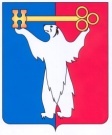 АДМИНИСТРАЦИЯ ГОРОДА НОРИЛЬСКАКРАСНОЯРСКОГО КРАЯПОСТАНОВЛЕНИЕ27.07.2021                                             г. Норильск                                               № 384О внесении изменений в постановление Администрации города Норильска от 19.06.2009 № 303  Руководствуясь статьей 165 Жилищного кодекса Российской Федерации, статьей 78 Бюджетного кодекса Российской Федерации, подпрограммой 2 «Организация проведения ремонта многоквартирных домов», подпрограммой 4 «Ремонт, модернизация и/или строительство объектов жилищно-коммунального хозяйства муниципального образования город Норильск в рамках Мирового соглашения от 23.04.2021» муниципальной программы «Реформирование и модернизация жилищно-коммунального хозяйства и повышение энергетической эффективности», утвержденной Постановлением Администрации города Норильска от 07.12.2016 № 585, подпрограммой «Дорожное хозяйство» муниципальной программы «Развитие транспортной системы», утвержденной постановлением 07.12.2016 № 589,  ПОСТАНОВЛЯЮ:1. Внести в Порядок предоставления из средств местного бюджета управляющим организациям, товариществам собственников жилья субсидии на финансовое обеспечение (возмещение) затрат по проведению капитального ремонта многоквартирных домов жилищного фонда муниципального образования город Норильск, утвержденный постановлением Администрации города Норильска от 19.06.2009 № 303 (далее – Порядок), следующие изменения:1.1. Подпункт «з» пункта 2.11 Порядка изложить в следующей редакции:«з) копию протокола общего собрания членов товарищества собственников жилья или собственников помещений в многоквартирном доме (управление которым осуществляется выбранной собственниками помещений управляющей организацией) о проведении капитального ремонта общего имущества в многоквартирном доме, включенного в Титульный список либо копию решения органа местного самоуправления о проведении капитального ремонта в соответствии с муниципальной программой «Реформирование и модернизация жилищно-коммунального хозяйства и повышение энергетической эффективности», принятым в порядке, установленном настоящим пунктом.Управляющие организации в соответствии с требованиями жилищного законодательства инициируют проведение внеочередного общего собрания собственников помещений соответствующего многоквартирного дома для принятия ими решения о проведении капитального ремонта общего имущества. При этом дата окончания приема решений собственников по вопросам, поставленным на голосование, не должна составлять менее одного месяца со дня направления собственникам помещений данного многоквартирного дома сообщения о проведении внеочередного общего собрания.При отсутствии кворума для проведения внеочередного общего собрания собственников помещений в многоквартирном доме получатель субсидии в срок не позднее одного месяца со дня окончания приема решений собственников помещений многоквартирного дома направляет ходатайство в МКУ «УЖКХ» о принятии органом местного самоуправления решения о проведении капитального ремонта в таком доме. К ходатайству получатель субсидии предоставляет заверенные документы, подтверждающие проведение внеочередного общего собрания собственников помещений в многоквартирном доме по вопросу проведения капитального ремонта в таком доме: сообщение о проведении собрания, реестр вручения бланков решений собственников для голосования, списки присутствующих и приглашенных лиц, протокол подведения итогов голосования, протокол собрания.МКУ «УЖКХ» в течение 10 рабочих дней с даты получения ходатайства от получателя субсидий подготавливает проект правового акта Администрации города Норильска, издаваемого Главой города Норильска или иным уполномоченным им лицом о проведении капитального ремонта в соответствующем многоквартирном доме в соответствии с муниципальной программой «Реформирование и модернизация жилищно-коммунального хозяйства и повышение энергетической эффективности».В течение трех рабочих дней со дня издания правового акта о проведении капитального ремонта в многоквартирном доме, МКУ «УЖКХ» направляет его копию получателю субсидии и уведомляет собственников помещений в этом многоквартирном доме о принятом решении, в том числе с использованием государственной информационной системы жилищно-коммунального хозяйства.».2. Опубликовать настоящее постановление в газете «Заполярная правда» и разместить его на официальном сайте муниципального образования город Норильск.3. Настоящее постановление вступает в силу с даты его подписания.Глава города Норильска                                                                                   Д.В. Карасев